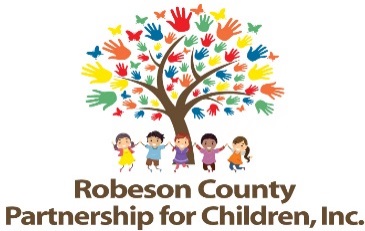 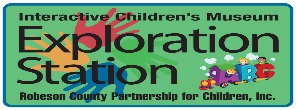 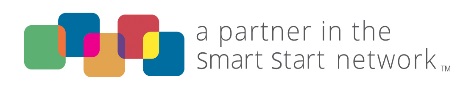 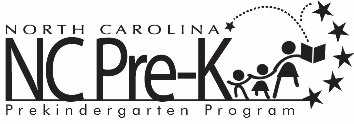 Executive Committee Meeting May 17, 2022Via Zoom: https://us06web.zoom.us/j/95899395141?pwd=dzhJUEJBMDFqTy95Sk4zZFhOQlFxUT09Meeting ID: 958 9939 5141Passcode: 993938Call In:  1 301 715 859212:00 p.m.*Space will be available whereby members of the public may listen to the meeting at:Robeson County Partnership for Children (RCPC) Board Room210 E. Second StreetLumberton, NC 28358Approval of MinutesReview minutes from the March 15, 2022 committee meeting.Action ItemsFY 2022-2023 Line Item Budget Allocations Background:  The Board of Directors recently approved the full budget amounts for FY 2022-2023. Issue: The line item allocations for each budget are provided for review. Recommendation:  It is recommended that the Executive Committee consider approving the FY 2022-2023 line item allocations for each budget.United Bank CD AccountBackground:  The Board of Directors must approve all withdrawals from RCPC owned CD accounts.Issue: RCPC recently incurred many capital expenses related to needed building improvements. RCPC currently has a CD account with United Bank that allows withdrawals for capital building repair and improvement expenses. Recommendation:	 It is recommended that the committee consider approving the fund withdrawal from the United Bank CD to provide funding needed for building repairs and improvements.Lumber River United Way GrantBackground: The Board of Directors must approve grants awarded to RCPC.Issue: RCPC received notification from Lumber River United Way that Exploration Station was awarded a one-time $5,000 grant for Exploration Station Scholarships.Recommendation: It is recommended that the committee accept the United Way grant.2021-2022 Treasurer’s Report Background:  The Executive Committee reviews the financial report for RCPC.Issue:  The treasurer’s report for the 2021-2022 fiscal year is included.Recommendation:  It is recommended that the committee review the treasurer’s report and consider approving.  Non-Action ItemsAnnouncementsAdjournment  The next meeting will be held on July 19, 2022.  